СвиноводствоРазведение и племенное делоОколышев, С. Время наступления охоты и продуктивность свиноматок / С. Околышев // Животноводство России. – 2017. – № 12. – С. 21–22 : 4 табл.Получение максимального, близкого к высшей границе генетических возможностей приплода от каждой свиноматки обеспечивает снижение себестоимости производства свинины. Рентабельность некоторых хозяйств падает в основном из-за слабых репродуктивных качеств свиноматок, увеличения продолжительности их репродуктивного цикла, смещения сроков осеменения вследствие несвоевременного прихода животных в охоту.Кормление и содержание свинейГерасимович, А. И. Влияние скармливания сапропелей разных типов в кормлении ремонтных свинок на их рост, обмен веществ и состав крови / А. И. Герасимович, Л. И. Бебешина, Е. В. Туаева // Дальневост. аграр. вестн. – 2017. – № 3. – С. 104–110.Данилова, Н. В. Продуктивное действие кормов при использовании ферментных препаратов в кормлении свиней / Н. В. Данилова, А. Ю. Лаврентьев // Известия Оренбургского гос. аграр. ун-та. – 2017. – № 6. – С. 189–191.Микотоксины: опасность, которую недооценивают // Животноводство России. – 2017. – № 12. – С. 34.Микотоксины - вторичные метаболиты, продуцируемые микроскопическими плесневыми грибами. Исследования показывают, что потребление корма, содержащего микотоксины даже в незначительной концентрации, приводит к ослаблению иммунитета и снижению продуктивности сельскохозяйственных животных, в том числе свиней.Суслина, Е. Н. Скорость роста гибридных свиней и биологическая ценность хребтового шпика / Е. Н. Суслина // Зоотехния. – 2018. – № 2. – С. 27–28. Трифанов, А. В. Инновационная многотактная технология содержания подсосных свиноматок для модульных свиноферм / А. В. Трифанов, В. И. Базыкин // Инновации в сел. хоз-ве. – 2017. – № 2 (23). – С. 202–209.Выращивание молоднякаБебешина, Л. И. Использование сапропелей совместно с пробиотиком целлобактерин в кормлении молодняка свиней / Л. И. Бебешина, А. И. Герасимович, С. А. Согорин // Дальневост. аграр. вестн. – 2017. – № 3. – С. 99–104.Составитель: Л. М. Бабанина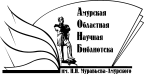 Государственное бюджетное учреждение культуры«Амурская областная научная библиотека имени Н.Н. Муравьева-Амурского